Kontaktpersona:
Oskars Zuģickis, t.: 26565858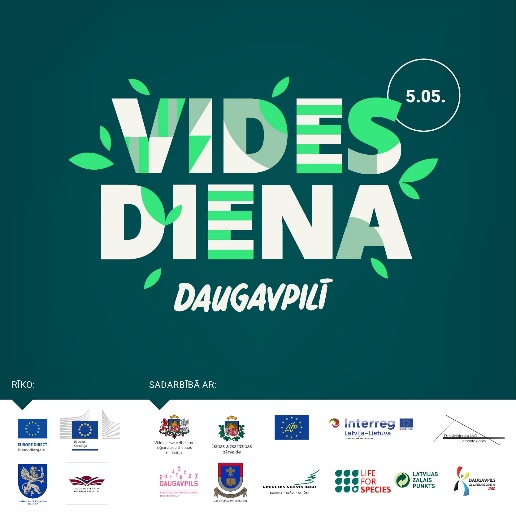 “Europe Direct Dienvidlatgale” atklāšana - “Vides diena Daugavpilī”Latgales plānošanas reģions, Eiropas Komisijas pārstāvniecība Latvijā un Daugavpils Izglītības pārvalde, sadarbībā ar partneriem 5.05.22. Daugavpilī rīko Europe Direct Dienvidlatgale atklāšanu, kuru ietvaros pilsētā dienas garumā, notiks vairāk nekā 60 dažādi ar vidi saistīti pasākumi.Nr.Pasākuma nosaukums/satursKur notikslaiks1.Diskusija - hakatons “Ar Eiropys tvierīni Latgolā”.Pasākums, kurā piedalās 20 Latgales mācību iestāžu komandas.Augšdaugavas novada kultūras centrs “Vārpa”10:50- 17:452.Konkursa skolēniem “Daba manā pilsētā” apbalvošanas ceremonijaDaugavpils Universitāte17:303.Europe Direct Dienvidlatgales centra atklāšanaSaules iela 15, Daugavpils14:154.Diskusija, akcijas “Atpakaļ uz skolu” ietvaros “Eiropas zaļais kurss” 9.-12. kl. jauniešiem un pedagogiem ar ārvalstu vēstniekiem. Daugavpils Valsts ģimnāzija13:005.Diskusija, akcijas “Atpakaļ uz skolu” ietvaros “Eiropas zaļais kurss” 9.-12. kl. jauniešiem un pedagogiem ar ārvalstu vēstniekiem. Daugavpils Tehnoloģiju vidusskola-licejs13:006.Debašu klubs. Daugavpils 12. vidusskola un Valsts ģimnāzijas komandu debates par ilgtspējīgu vides domāšanu.Daugavpils 12. vidusskola 13:007.LPR seminārs pašvaldību attīstības nodaļu speciālistiem “Vides jomas aktualitātes”Vienības nams, Baltā zāle11:00-14:008.Meistarklase sākumskolā “Tīra ūdens nozīme cilvēka dzīvē”. Nodarbība: WWW.CILVĒKS(waste/water/world)Daugavpils Vienības pamatskolaLaika posmā no 9 -12:009.Meistarklase sākumskolā “Tīra ūdens nozīme cilvēka dzīvē”. Nodarbība: WWW.CILVĒKS(waste/water/world)Saskaņas pamatskolaLaika posmā no 9 -12:0010.Zinātnes kafejnīca Daugavpils skolās “Kam tā bioloģija?” Saskaņas pamatskola11:00 -12:0011.Mācību ekskursija “Dzīvais cietoksnis” Ko tu vari ietekmēt, lai saglabātu apkārtējo vidi un sugu daudzveidību?Daugavpils cietoksnis12.Noslēguma pasākums
LAVKA. Sarunu pēcpusdiena Daugavpils iedzīvotājiem par Eiropas Zaļo kursuCietoksnis, Inženieru arsenāls18:0013.“Nakts lidoņi Cietoksnī” Daugavpils Universitāte21:3014.AS” Latvijas Valsts meži”, AS “Latvijas Zaļais punkts”, Daugavpils 2027, Dabas aizsardzības pārvaldes un Daugavpils Universitātes teltis pilsētas iedzīvotājiem Dubrovina parks11:00 -16:0015.Eiropas Komisijas pārstāvniecības Latvijā vadītājas uzruna dalībniekiem/fotografēšanāsDubrovina parks15:0016.Interaktīva nodarbība “Dubrovina parka dzīvās radības!”Dubrovina parks17.Skābekļa mežs (1)Dubrovina parks11:0018.Skābekļa mežs (2)Dubrovina parks12:0019.Skābekļa mežs (3)Dubrovina parks13:0020.Skābekļa mežs (4)Dubrovina parks14.00 21.Skābekļa mežs (5)Dubrovina parks15:0022.Latvijas Zaļais punkts (1)Dubrovina parks11:0023.Latvijas Zaļais punkts (2)Dubrovina parks12:0024.Latvijas Zaļais punkts (3)Dubrovina parks13:0025.Latvijas Zaļais punkts (4)Dubrovina parks14:0026.Latvijas Zaļais punkts (5)Dubrovina parks15:0027.Interaktīva nodarbība ”Dabā ejot, ko atnesi, to aiznes”Dubrovina parks11:0028.Interaktīva nodarbība ”Dabā ejot, ko atnesi, to aiznes”Dubrovina parks12:0029.Interaktīva nodarbība ”Dabā ejot, ko atnesi, to aiznes”Dubrovina parks13:0030.Vides izziņas spēles “Īpaši aizsargājamās dabas teritorijas” un “Upes tīrīšana”Dubrovina parks11:0031.Vides izziņas spēles “Īpaši aizsargājamās dabas teritorijas” un “Upes tīrīšana”Dubrovina parks12:0032.Vides izziņas spēles “Īpaši aizsargājamās dabas teritorijas” un “Upes tīrīšana”Dubrovina parks13:0033.“Esplanādes varonis – lielais ķīris” Dubrovina parks13:0034.“Esplanādes varonis – lielais ķīris”Dubrovina parks14:0035.“Esplanādes varonis – lielais ķīris”Dubrovina parks15:0036.“Esplanādes ūdenskrātuves iemītnieki” Dubrovina parks13:0037.“Esplanādes ūdenskrātuves iemītnieki” Dubrovina parks14:0038.“Esplanādes ūdenskrātuves iemītnieki” Dubrovina parks15:0039.“Svešie Esplanādes mitrājā”Dubrovina parks13:0040.“Svešie Esplanādes mitrājā”Dubrovina parks14:0041.“Svešie Esplanādes mitrājā”Dubrovina parks15:0042.Mācību ekskursija – abinieki Latgales zoodārzā. Kā zoodārza speciālisti piedalās Latvijas aizsargājamo sugu saglabāšanā?Latgales zoodārzs14:0043.Mācību ekskursija – abinieki Latgales zoodārzā. Kā zoodārza speciālisti piedalās Latvijas aizsargājamo sugu saglabāšanā?Latgales zoodārzs12:0044.Mācību ekskursija – rāpuļi Latgales zoodārzā. Kā zoodārza speciālisti piedalās Latvijas aizsargājamo sugu saglabāšanā?Latgales zoodārzs11:0045.-49.Vides sakopšanas talkas ap 4 jauniešu centriem.Pilsētas 4 jauniešu centru apkārtne50.Demokrātija dabā3. vidusskola13:0051.Demokrātija dabā9. vidusskola14:3052.Mākslas akcija “Radošais kvartāls”Skolas Atvērto durvju diena no pl.: 16:00PIKC DDMV “Saules skola”14:00- 16:0053.Seminārs skolotājiem par atkritumu audituZoom vidē piedalījās 47 interesenti28.04.22.54.Sadraudzības futbola mačs Daugavpils - UkrainaDaugavpils Olimpiskais centra stadions16:0055.-66.Interaktīvas atkritumu šķirošanas darbnīcas pilsētā. Atkritumu monitoringa ekspedīcija- šķirotons.Daugavpils mācību iestādes12:00-16:0067.FOTOAKCIJA. Pasākumu dalībnieki savos soc-tīklos publicē fotogrāfijas ar savu dalūvu atzīmējot #EDDienvidlatgale, #EiropasDiena un #Daugavpils2027 Visos pasākumos10:50 -22:00